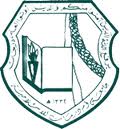 بحث مقدم لنيل درجة الدكتوراه في الصحافة والنشر بعنوان:اتجاهات التغطية لصحفية لقضايا الوحدة اليمنيةدراسة تطبيقية لعدد من الصحف اليمنية الحزبية (الميثاق- الثوري- الصحوة)من 2007- 2010م            إعداد الطالب                                        إشراف الدكتورناصر علي ناصر عرّام         عبدالعظيم نور الدين الحسن   1434هـ ـ 2013ممستخلص الرسالةتهدف هذه الرسالة الى:التعريف بقضية الوحدة اليمنية وأهميتها ومقوماتها ومعرفة العوائق، والتحديات التي تسعى لهدم بناء الوحدة اليمنية، كما تهدف الى بحث القضايا المتعلقة بها، وتهدف الرسالة الى التعرف على اتجاهات التغطية الصحفية لقضية الوحدة اليمنية وقضاياها في صحف (الميثاق والثوري والصحوة)، و معرفة الدوافع وحجم اهتمام التغطية الصحفية، والتعرف على القوالب الصحفية المستخدمة في ذلك.وتعد هذه الدراسة من الدراسات التحليلية التي استخدم فيها الباحث المنهج التاريخي لاستعراض تاريخ الوحدة اليمنية وقضاياها، وتاريخ الصحف، كما انه استخدم منهج تحليل المضمون؛  لتحليل مضمون الصحف في تغطيتها للوحدة اليمنية والقضايا المتعلقة بها، واستخدم المنهج المقارن للمقارنة بين اتجاهات الصحف المختلفة حول الوحدة اليمنية وقضاياها.وقد اثبتت الدراسة عددا من النتائج اهمها:ان الوحدة اليمنية هي الاصل والانفصال حالة استثنائية، وان الوحدة اليمنية مرت بمعوقات اخَّرت اعادة تحقيقها، و مرت بالكثير من التحديات، ولا تزال تواجه بعضها الى اليوم.في الشطر الجنوبي ممثلا بالحزب الاشتراكي اليمني شهدت الصحافة تطورا نسبيا، وفي الشطر الشمالي ممثلا بالحكم الجمهوري شهدت الصحافة تطورا احسن من الشطر الجنوبي، ولكنها بعد انطلاقة الوحدة اليمنية شهدت الصحافة اليمنية تطورا كبيرا، وسنت لها القوانين والتشريعات التي تكفل لها الحرية؛ الا انها كتبت حبرا على ورق ولم يتم تطبيقها على ارض الواقع.ان قضية الوحدة اليمنية حظيت بتغطية اوسع في الصحف اليمنية موضوع الدراسة، تلتها حرب 1994م ثم قضية المتقاعدين العسكريين والمدنيين، وبعدها قضية الاراضي الجنوبية، اعتمدت فيها الصحف على المصادر الحية اكثر من المصادر غير الحية، وان اعتمادها على المصادر المجهولة كان نادرا جدا.ان صحيفة الميثاق كثفت من تغطيتها للوحدة اليمنية، وكانت تغطيتها لحرب 1994م في المرتبة الثانية، بينما انها لم تقم بتغطية قضيتي المتقاعدين العسكريين والمدنيين والاراضي الجنوبية الا بنسبة بسيطة.ان صحيفة الثوري كثفت من تغطيتها لحرب 1994م، وكانت تغطية صحيفة الثوري لقضية الوحدة اليمنية بعد حرب 1994م تلتها قضية المتقاعدين العسكريين والاراضي الجنوبية.ان صحيفة الصحوة، تلتها قضية المتقاعدين العسكريين والمدنيين وقضية الاراضي الجنوبية، بينما كانت تغطيتها لحرب 1994م بنسبة بسيطة.نتائج البحث:اثبتت دراسة (اتجاهات التغطية الصحفية للوحدة اليمنية وقضاياها) بشقيها النظري والعملي العديد من النتائج، سيوردها الباحث على النحو الاتي:في الجانب النظري:ان الوحدة اليمنية هي الاصل والانفصال حالة استثنائية مرت بها اليمن لفترة من الزمن نتيجة للاستعمار البريطاني.ان الوحدة اليمنية مرت بمعوقات اخرت اعادة تحقيقها؛ ابرزها الحرص الخارجي سواء كان عربيا ام اجنبيا على بقائها متجزئة، اضافة الى بعض العوامل الداخلية.ان الوحدة اليمنية مرت بالكثير من التحديات، ولا تزال تواجه بعض التحديات الى اليوم.ان القضايا المتعلقة بالوحدة اليمنية قضايا حقوقية بامتياز، استغلتها بعض القوى السياسية للضغط على السلطة لتحقيق مطالب اصحاب القضايا وتحقيق اهدافها كقوى سياسية في الاصلاح السياسي والاقتصادي.ان الصحافة اليمنية نشأت وتطورت بشكل جيد نتيجة لدخول العثمانيين والبريطانيين ومعهم المطابع، لولا انها تعرضت للتضييق، وعدم اطلاق الحريات الصحفية لبرزت بشكل اوسع وانتشرت في كافة انحاء اليمن.ان السلطة في الشطر الجنوبي ممثلة في الاستعمار البريطاني والامامة في الشطر الشمالي، كانت تخشى من الصحافة كثيرا، لذلك قيدتها بالكثير من القيود.في الشطر الجنوبي ممثلا بالحزب الاشتراكي اليمني شهدت الصحافة تطورا نسبيا، وفي الشطر الشمالي ممثلا بالحكم الجمهوري شهدت الصحافة تطورا احسن من الشطر الجنوبي.بعد انطلاقة الوحدة اليمنية شهدت الصحافة اليمنية تطورا كبيرا، وسنت لها القوانين والتشريعات التي تكفل لها الحرية؛ الا انها كانت حبرا على ورق ولم يتم تطبيقها على ارض الواقع، بل تعرضت الصحف للمصادرة  والصحفيين للتضييق والتهديد والسجن والمحاكمات غير العادلة في المحكمة التي انشئت خاصة بالصحافة والمطبوعات.اما في جانب الدراسة التحليلية فقد اثبتت الدراسة العديد من النتائج اهمها:ان قضية الوحدة اليمنية حظيت بتغطية اوسع في الصحف اليمنية موضوع الدراسة، تلتها حرب 1994م ثم قضية المتقاعدين العسكريين والمدنيين، وبعدها قضية الاراضي الجنوبية.ان صحيفة الميثاق كثفت من تغطيتها للوحدة اليمنية لأهداف تعبوية تساوت فيها الدوافع الحزبية والوطنية، وكانت تغطيتها لحرب 1994م في المرتبة الثانية لإبراز الانتصار والتحريض ضد الطرف الاخر (الردة والانفصال) حسب راي الصحيفة، بينما انها لم تقم بتغطية قضيتي المتقاعدين العسكريين والمدنيين والاراضي الجنوبية الا بنسبة بسيطة، في حدود ابراز واظهار المعالجات الجزئية التي اتخذتها الحكومة في 2008م لهذه القضايا او الرد على الشبهات التي سعت لتشويه حزب المؤتمر الشعبي العام الناطقة باسمه.ان صحيفة الثوري كثفت من تغطيتها لحرب 1994م لأهداف تعبوية دوافعها التحريض ضد الطرف الاخر ( الحزب الحاكم تصريحا لكونه هو الذي شن الحرب عليه في 1994م ولم يقم بمعالجة الاثار التي خلفتها الحرب، وحليفه حزب التجمع اليمني للإصلاح من خلال التلميح والاشارة في بعض المضامين)، وكانت تغطية صحيفة الثوري لقضية الوحدة اليمنية بعد حرب 1994م تلتها المتقاعدون العسكريون والاراضي الجنوبية لأهداف توزعت بين الاعلامية والتثقيفية دوافعها وطنية على الاكثر وبنسبة بسيطة حزبية.ان صحيفة الصحوة كثفت من تغطيتها لقضية الوحدة اليمنية لأهداف تعبوية واعلامية دوافعها وطنية، تلتها قضيتي المتقاعدون العسكريون والمدنيين والاراضي الجنوبية لأهداف تعبوية وتثقيفية دوافعها تحريضية على السلطة الحاكمة التي قصرت في معالجة هاتين القضيتين، ودوافع حزبية لإبراز دور الحزب ورجاله في هاتين القضيتين، بينما كانت تغطيتها لحرب 1994م بنسبة بسيطة لأهداف تثقيفية دوافعها وطنية. ان الصحافة اليمنية اعتمدت في تغطيتها للقضايا موضوع الدراسة على المصادر الحية اكثر من المصادر غير الحية، وان اعتمادها على المصادر المجهولة كان نادرا جدا؛ واعتمدت في المصادر الحية على الشخصيات السياسية والحزبية اكثر من اعتمادها على محرري الصحيفة وكتاب الاعمدة، وكان اعتمادها على مراسليها ضعيفاً جدا ربما للضعف المهني والعلمي الذي يعاني منه المراسلون، ربما لان توظيف المراسلين لا يتم حسب المعايير المهنية والعلمية التي ينبغي ان يُختار بها الصحفيون العاملون في الصحف، وانما يخضع لمعايير اخرى كالحزبية والوساطة ونحوها، وهذا يتفق مع ما توصلت له الباحثة كوكب الوادعي من "عدم تشكيل الشخصية المهنية للصحفي اليمني ربما لغياب المعايير العلمية والمهنية"().، اما المصادر غير الحية فقد اعتمدت على البيانات والبلاغات والتقارير بنسبة اكبر تلتها الصحف المطبوعة ثم الانترنت ثم المصادر الالكترونية، وجاءت مصدر الوكالات في المرتبة الاخيرة؛ وذلك لان الصحافة اليمنية نادرا ما تلجا للوكالات الا في الاخبار العالمية والدولية.ان تغطية الصحافة اليمنية للقضايا موضوع الدراسة كانت ايجابية بنسبة كبيرةٍ (76.7%) اخذت معظمها صحيفة الثوري ثم صحيفة الميثاق ثم صحيفة الصحوة؛ وهذا راجع الى اتفاقها على قضية الوحدة اليمنية، ثم الاتجاه السلبي بنسبة (18.9%) اخذت معظمها صحيفة الميثاق بما يعادل النصف ويزيد قليلا تلتها صحيفة الثوري ثم صحيفة الصحوة، وكانت محايدة بنسبة بسيطة بلغت (3.1%) اخذت النسبة الكبيرة منها صحيفة الصحوة ثم صحيفة الثوري ثم صحيفة الميثاق، في حين كان الاتجاه الغير واضح بنسبة (1.3%) اخذت النسبة الكبيرة منها صحيفة الثوري تلتها صحيفة الصحوة ثم صحيفة الميثاق.كان توازن الصحف في عرض مضمون القضية مختلا الى حد كبير؛ حيث انها اهتمت بوجهة نظر واحدةٍ بنسبة كبيرةٍ بلغت (77.2%)؛ ولعل السبب في ذلك هو كونها صحافة حزبية، فكل صحيفة تلتزم بوجهة نظر الحزب الناطقة باسمه، معظمها كانت في صحيفة الثوري ثم صحيفة الميثاق ثم الصحوة، بينما بلغت نسبة عرض اكثر من وجهة نظر (11.2%) كانت معظمها في صحيفة الصحوة تلتها صحيفة الثوري ثم الميثاق، ثم تلتها نسبة عرض وجهتي نظر (10.7%) اخذت معظمها صحيفة الصحوة ثم الثوري والميثاق بنسب متقاربه، بينما كانت  غير الواضحة (9%) اخذت معظمها صحيفة الثوري تلتها صحيفة الصحوة ثم الميثاق.كانت الاهداف التعبوية للصحافة اليمنية هي الاكثر نسبة؛ حيث بلغت نسبتها (46.9%) كانت معظمها في صحيفة الميثاق تلتها صحيفة الثوري ثم صحيفة الصحوة، اما الاهداف الاعلامية قد كانت نسبتها (38.7%) معظمها في صحيفة الثوري تلتها صحيفة الميثاق ثم صحيفة الصحوة، واما الاهداف التثقيفية فقد كانت بنسبة (15.3%) معظما لصحيفة الثوري تلتها صحيفة الصحوة ثم صحيفة الميثاق. ان الدوافع الوطنية لتغطية مضامين قضية الوحدة اليمنية والقضايا المتعلقة بها في الصحف موضوع الدراسة كانت هي الابرز؛ حيث بلغت نسبتها (44.8%) اخذت معظمها صحيفة الثوري تلتها صحيفة الصحوة ثم صحيفة الميثاق. اما الدوافع الاخرى المتمثلة في التحريض على الطرف الاخر فقد بلغت نسبتها (34.7%) اخذت معظمها صحيفة الثوري تلتها صحيفة الميثاق ثم صحيفة الصحوة. اما الدافع الحزبية فقد بلغت نسبتها (19.2%) اخذت معظمها صحيفة الميثاق تلتها صحيفة الثوري ثم صحيفة الميثاق.اهتمت الصحافة اليمنية بالأشكال الخاصة بالتغطية التمهيدية بشكل اكبر من الاشكال الخاصة بتغطية الراي والتغطية التفسيرية، حيث بلغت نسبتها (47.8%) اخذ معظمها شكل الخبر الصحفي؛ اذ الصحافة اليمنية اهتمت به اهتماما كبيرا اكثر من التقرير الصحفي بكثير؛ حيث بلغت نسبته (63.1%)، وهذا يتفق مع ما توصلت له الباحثة صباح الخيشني "من ان الصحافة اليمنية اعتمدت على الخبر كشكل صحفي يعفيها من متابعة تفاصيل وتطورات الحدث ومهنية كتابته، وهذا احد اسباب ضعف الصحافة اليمنية بشكل عام، وذلك لضعف تأهيل الكوادر الصحفية من جهة ولضيق الوقت من جهة اخرى، خاصة وان الصحفي يكلف بأكثر من تغطية واكثر من عمل داخل الصحيفة"() وربما يعمل في اكثر من صحيفة نتيجة لضعف الرواتب، ولكن عند مقارنة شكل الخبر بالمقال كشكل صحفي يجد الباحث ان الصحف موضوع الدراسة قد اخذت بالمقال بشكل اكبر من الخبر؛ فقد بلغت نسبته على مستوى جميع الصحف موضوع الدراسة (40.5%) مقارنة بالخبر الذي بلغت نسبته (30.2%)، وهو الذي رفع من نسبة تغطية الصحف اليمنية بتغطية الراي، وجاء التقرير الصحفي في المرتبة الثالثة بعد الخبر بنسبة بلغت (17.6%) تلته المقابلة بنسبة بلغت (10%) وهي التي اوصلت التغطية التفسيرية الى نسبة (11%)، ثم جاء التحقيق الصحفي بعد المقابلة بنسبة بلغت (0.9%) ويليه بنسبة قريبة جدا شكل الكاريكاتير، حيث بلغت نسبته (0.7%)، ثم الحملة الصحفية بنسبة لا تكاد تذكر (0.1%). اخذت الصفحات الداخلية في الصحف مجتمع الدراسة النسبة الكبرى من مضمون القضايا موضوع الدراسة؛ حيث بلغت نسبتها (78.8%)، وذلك لان شكل المقال الصحفي هو الغالب في التغطية وموقعه في الصفحات الداخلية، اضافة للتقارير الصحفية وبعض الاخبار التي لا تجد لها متسعا في الصفحة الاولى، وجاءت الصفحة الاولى في المرتبة الثانية في تغطيتها لمضمون القضايا؛ حيث بلغت نسبة المضامين فيها (18%)، والصفحة الاخيرة بنسبة (3.2%).اتجهت الصحف موضوع الدراسة الى المساحات الصغيرة في تغطيتها لمضامين القضايا فقد جاءت مساحة اقل من ربع صفحة بنسبة (36.2%)، ويرجع ذلك ربما يكون ذلك لحرص القائمين على الصحف لتشويق القراء لقراءة المواضيع،  وهو كذلك في مساحة ربع صفحة الى اقل من نصف صفحة حيث بلغت نسبتها قريبة من نسبة اقل من ربع صفحة وصلت الى (33%)، ومساحة نصف صفحة الى اقل من صفحة بنسبة (18.2%) ومساحة الصفحة كاملة بنسبة (7.6%)، ومساحة الاكثر من صفحة بنسبة (5%).اعتمدت الصحف موضوع الدراسة على الصور الشخصية كوسيلة ابراز بنسبة كبيرة بلغت (47%) اخذت الميثاق النصيب الاكبر منها تلتها صحيفة الثوري ثم الصحوة، ونشرت الصحف موضوع الدراسة الكثير من المضامين بدون صور بلغت نسبتها (35%) اخذت النصيب الاكبر منها صحيفة الثوري تلتها صحيفة الصحوة ثم صحيفة الميثاق، ربما ذلك لضعف الامكانات المادية في صحيفتي الصحوة والثوري، وعدم اهتمام من قبل صحيفة الميثاق، وهذا يتوافق مع ما ذكرته الباحثة صباح الخيشني؛ حيث اكدت على: "ان الامكانات المادية لها دور كبير في عدم وجود مصورين في صحيفتي الصحوة والثوري، في حين ان صحيفة الميثاق تتلقى دعما ماديا كبيرا من الحزب الحاكم، دون ان ينعكس ذلك على ادائها المهني، وتطوير الصحيفة"()، اما بالنسبة للصور الموضوعية فقد اخذت بها الصحف بنسبة (18%) اخذت نصفها صحيفة الميثاق، وهذه تحسب لها ولكنها لم تصل الى حد المأمول منها ان تصل اليه، نتيجة لإمكاناتها ومكانتها عند المسؤولين في الحكومة، تلتها صحيفة الصحوة ثم الثوري.اعتمدت الصحف موضوع الدراسة على العناوين الممتدة كوسيلة ابراز بنسبة كبيرة بلغت (45.4%)، ربما لكون الصحف تفضل عرض المضامين بطريقة عرضية اكثر من العمودية، ولاتجاهها للمساحات الصغيرة دون الكبيرة، واستخدمت العناوين العريضة بنسبة (28.3%) اخذت النصيب الاكبر منها صحيفة الميثاق لإمكانياتها تلتها صحيفة الثوري لحرصها على ابراز القضايا موضوع الدراسة بالرغم من قلة امكاناتها ثم صحيفة الصحوة، واستخدمت الصحف العناوين العمودية بنسبة (18.9%)، كما استخدمت الصحف مجتمع الدراسة المانشيتات بنسبة (7.3%) اخذت صحيفة الصحوة النصيب الاكبر منها وذلك لحرصها على لفت انتباه القراء لمضامين القضايا موضوع الدراسة كون تغطيتها لها في الصفحات الداخلية تلتها صحيفة الميثاق ثم صحيفة الثوري لقلة امكاناتها ولصغر حجمها فهي لا تستطيع عمل المانشيتات لأنها ستأخذ مساحة واسعة من حجم الصفحة الاولى.استخدمت الصحف موضوع الدراسة وسائل اخرى لإبراز المضامين، منها، الارضيات فقد استخدمتها بنسبة (60.3%) مقارنة بالوسائل الاخرى كان النصيب الاكبر من النسبة لصحيفة الميثاق نتيجة لإمكاناتها تلتها صحيفة الثوري لحرصها على ابراز القضايا مع قلة امكاناتها ثم جاءت صحيفة الثوري لانها قد اكثرت من المانشيتات، في حين كان التفنن في الخطوط وتلوينها بنسبة (31.6%)، وكانت الرسوم والخرائط بنسبة (8%).استخدمت الصحف موضوع الدراسة اللغة البسيطة (الاعلامية) بنسبة اكبر مقارنة باللغة الفصحى والعامية؛ حيث بلغت نسبتها (56.7%) وذلك لكثرة الاخبار والتقارير التي تمت تغطيتها، بينما استخدمت اللغة الفصحى بنسبة (41.9%) لكونها هي اللغة التي استخدمها الكتاب في امدتهم ومقالاتهم، اما اللغة العامية فقد استخدمتها بنسبة بسيطة لا تكاد تذكر (1.4%) وذلك لتعدد اللهجات العامية اليمنية وكل لهجة مقبولة في منطقة جغرافية معينة من الجمهورية اليمنية منبوذة او غير مفهومة في مكان اخر.توصيات الدراسة:يوصي الباحث بان تهتم الصحف بإبراز الجانب التاريخي للوحدة اليمنية؛ الذي يؤكد بوضوح ان الوحدة اليمنية هي الاصل وان الانفصال حالة استثنائية طرأت على اليمن نتيجة للاستعمار البريطاني.كما يوصي صحيفة الميثاق بتحسين تغطيتها للوحدة اليمنية بتطويع اهداف تغطيتها للوحدة اليمنية لان تكون وطنية اكثر من كونها تعبوية دوافها حزبية.كما يوصي صحيفة الثوري بتجنب الاكثار من ذكر عبارة (حرب 1994م المشؤومة او الظالمة) او نحوها من العبارات التي لا يستفيد منها القارئ سوى تذكر فتنة مضى وقتها؛ الامر الذي يدعو الى شق الصف اليمني. يوصي الباحث الصحف بتجنب ذكر المأساة التي حصلت في العام 1994م وهي الحرب التي حصلت بين القوات الحكومية اليمنية والحزب الاشتراكي اليمني، الا ان تدعو الى معالجة اثار الحرب فهذا امر محمود، لكن ان تجعله تاريخا كما هو الحال في بعض صحف الدراسة فهذا امر غير محمود لكونه ينكأ الجراح ويعمق الذكرى المؤلمة التي كان ينبغي ان تعالج اثارها وتنسى.ينبغي ان تعتمد الصحف على مراسليها بشكل اوسع مما هي عليه؛ وذلك لان المراسلين هم الاقرب الى الوقائع والاحداث والاقدر على تشخيصها وتصيفها التوصيف الدقيق، حتى تكون الصحف اكثر دقة ومصداقية امام قرائها، واكثر مهنية بعيدة عن التعبئة للحزب او اشخاصه من خلال الاخبار والتقارير وغيرها من القوالب الصحفية.ضرورة الاهتمام بالتقارير الصحفية للأحداث واعطائها مساحة اوسع مما هي عليه والتقليل من نسبة الخبر الصحفي خصوصا في صحيفتي الميثاق والثوري، لان الاخبار الصحفية اليوم اصبحت تغطى من خلال مواقع الصحف على الانترنت او صفحاتها على الفيسبوك، فلذلك ينبغي الاهتمام بالتقارير الصحفية حول هذه الاحداث التي تتم تغطيتها.ايلاء الكاريكاتير اهتماما اكبر حيث ان الصحف لم تهتم به كثيرا وهو من الاشكال الصحفية المهمة التي تعبر عن الكثير من الكلمات، وتختصر الكثير من المساحة للصحيفة.ان تسعى صحيفتي الصحوة والثوري الى تحسين الاخراج الصحفي وخصوصا صفحاتها الاولى، واستخدام الوسائل الحديثة بشكل اوسع في لفت انظار القراء اليها.يوصي الباحثُ الصحفَ بالاستمرار على ما هي عليه في حرصها على اللغة العربية الفصيحة في تغطيتها للقضايا والاحداث لكونها تحافظ على وظيفة من اهم الوظائف التي تتعلق بالصحافة.توصيات عامة:ضرورة  اختيار المراسلين والمحررين بمعايير مهنية وعلمية بعيدا عن اي حسابات اخرى. ضرورة عمل دراسات ميدانية تجريها الصحف على مراسليها ومحرريها تهدف من خلالها التعرف على ما يحتاجونه في مجال التدريب المهني.تنمية مهارات المراسلين والمحررين والصحفيين بشكل كامل واقامة دورات تدريبية لهم.الاهتمام برسامي الكاريكاتير وتأهيل اكبر عدد ممكن منهم بحيث تتمكن الصحف من استخدام هذا القالب بشكل اكبر وبأفكار اوسع.يوصي الباحث الصحف موضوع الدراسة بان تهتم بعمل دراسات تحليلية لمضامينها، ان لم تكن ربعيه او نصف سنوية فلتكن سنوية على الاكثر، لتضمن سيرها المهني وتحسن من ادائها الاعلامي.فهرس المحتوياتAbstractThe purpose of this message to:Definition of the issue of the Yemeni unity and its importance and its components and know the obstacles and challenges that seek to demolish the building unity of Yemen, and aims to discuss issues related to them, and aimed the message to identify the trends in press coverage of the issue of the Yemeni unity and issues in the newspapers (the Charter and revolutionary awakening), and knowledge of the motives and the size of interest press coverage, and to identify the templates used in the pressThis study is analytical studies, that is the researcher used historical approach to the history of the Yemeni unity and its issues, the history of newspapers, as he used the curriculum content analysis; to analyze the content of newspapers in their coverage of the unity of Yemen and the issues related to them, and use the comparative approach to compare trends in different newspapers about the unity of Yemen and its issues.The results of this study concluded to :1- The unity of Yemen is the original secession an exceptional case, and that the unity of Yemen encountered obstacles delayed the re-investigation, and gone through a lot of challenges, and still face each day.2- In the southern part representing the party of the Yemeni Socialist saw the press developed relatively, in the northern part representative governance Republican saw the press developed better than the southern part, but after the start of the Yemeni unity witnessed the Yemeni press evolved considerably, and enacted its laws and regulations that ensure freedom;, but it was written dead on paper and is not applied on the ground.3- The issue of unity of Yemen received to cover wider in Yemeni newspapers subject of the study, followed by the war in 1994 and then the issue of retired military personnel and civilians, and after the issue of the occupied South, adopted the newspapers on the sources of living more than sources of non-living, and reliance on anonymous sources was very rarely.4- Charter newspaper stepped up coverage of the unity of Yemen, and the coverage of the war in 1994 in second place, while it did not cover the issues of retired military personnel and civilians and the southern territories, but by simple.5- Revolutionary newspaper stepped up coverage of war in 1994, and was the revolutionary newspaper coverage of the issue of the Yemeni unity after the war in 1994, followed by the issue of military retirees and southern territories.6- That awakening newspaper, followed by the issue of retired military personnel and civilians, and the issue of the southern territories, while the coverage of the war in 1994 by a simple.الموضوعالصفحةالآية القرآنيةأالإهداءبشكر وعرفانجمستخلص الرسالةدAbstractوفهرس المحتوياتزفهرس الجداولطالفصل الاول: الاطار المنهجي1مقدمة2اسباب اختيار الموضوع3مشكلة البحث3اهمية الموضوع4اهداف البحث4فرضيات البحث5حدود البحث5منهج البحث5مجتمع البحث6الدراسات السابقة7مصطلحات البحث12تبويب البحث16الفصل الثاني: التغطية الصحفية17المبحث الاول: مفهوم التغطية الصحفية وانواعها ووظائفها18مفهوم التغطية الصحفية18انواع التغطية الصحفية21وظائف الصحافة27المبحث الثاني: اشكال التغطية الصحفية39مصادر معلومات التغطية الصحفية68الفصل الثالث: الوحدة اليمنية وقضاياها74المبحث الاول: مفهوم الوحدة اليمنية واهميتها وقضاياها75مفهوم الوحدة اليمنية75اهمية الوحدة اليمنية82قضايا الوحدة اليمنية87المبحث الثاني: مقومات الوحدة اليمنية ومعوقاتها وتحدياتها97مقومات الوحدة اليمنية97معوقات الوحدة اليمنية100تحديات الوحدة اليمنية109الفصل الرابع: الصحافة اليمنية 111المبحث الاول: نشأة الصحافة اليمنية وتطورها112المبحث الثاني: القوانين الصحافة اليمنية وحرية التعبير في اليمن131واقع الصحافة اليمنية145الفصل الخامس: نتائج الدراسة التحليلية151المبحث الاول: نتائج الدراسة التحليلية لمضامين الصحف152الاجراءات المنهجية157المبحث الثاني: نتائج تحليل مضمون الدراسة المقارنة للصحف213نتائج البحث254توصيات الدراسة261المصادر والمراجع263الملاحق